Reklamationsformular 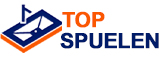 Basisdaten*:Reklamationsbeschreibung*:Datum: * Bitte fügen Sie Bilder (/Video) des defekten Produkts bei !Vielen Dank! Name:Adresse:Telefonnummer :  E-mail:Rechnungsnummer : Artikelbezeichnung :Bestellnummer :